IEEE P802.11
Wireless LANsDiscussionSTA can know on which channel numbers it allow to transmit based on:BSS Operating Channels Channel BW Configuration.In current definition, BSS Operating Channels and Channel BW Configuration subfields are defined independently of each other. The above might lead to misconfiguration of the two subfields. Contribution suggest to add a table that clarify the allowed Channel BW Configuration per the BSS Operating channel definition.For example:In case of non-adjacent BSS Operating channel configuration, misconfiguration increases.Standard should restrict the configuration of Channel BW Configuration in case of example 1 to include only CB4.32, CA2.16+2.16. Similary,  standard should restrict the configuration of Channel BW Configuration in case of example 2 to include only CB4.32, CA2.16+2.16 and CA4.32+4.32. 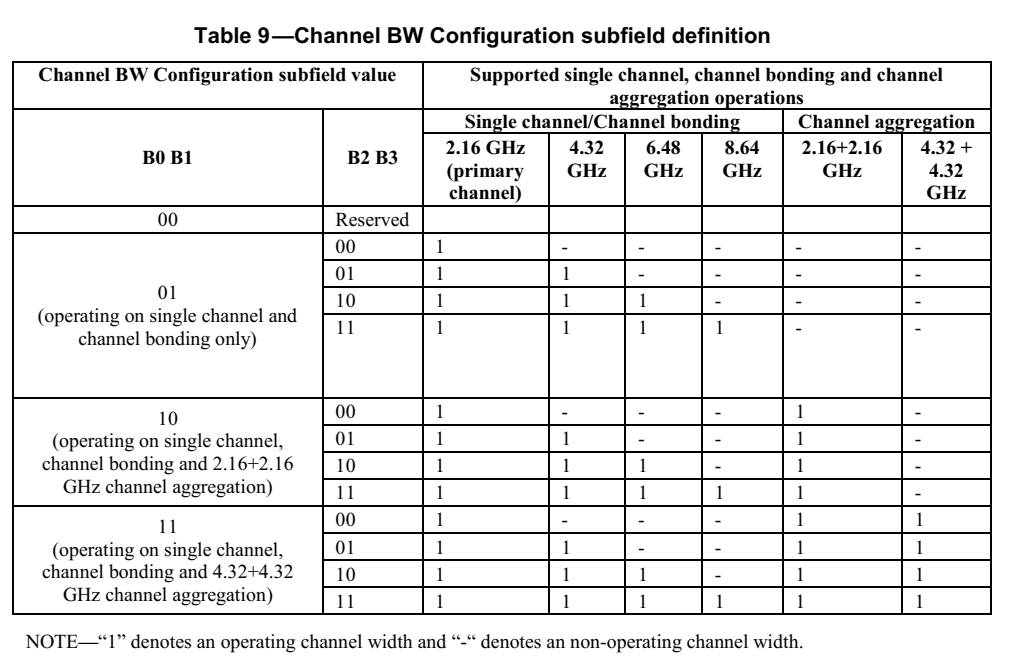 9.4.2.251 EDMG Operation elementChange sections, Figure 44, Figure 45 and replace Table 6  as follow: The BSS Operating Channels field is a bitmap that indicates the 2.16 GHz channel(s) 
transmissions in the BSS and is formatted as shown in Figure 44. In Figure44, Ch1 subfield corresponds to channel 1, Ch2 subfield corresponds to channel 2 and so on (channels aredefined in Annex E). If a subfield is set to 1, transmission on the indicated channel is allowed; otherwise ifthe subfield is set to 0, transmission on the indicated channel is not allowed. The subfield corresponding tothe primary channel is always set to one and the total number of subfields set to one do not exceed four.Figure 44 —BSS Operating Channels field format
The Operating Channel Width field is defined in Figure 45 and indicates each possible bandwidth that a
PPDU transmitted in the BSS can occupy.Figure 45 —Operating Channel Width field format
The Channel BW Configuration subfield encodes the allowed channel bandwidth configurations and is
defined in Table 6. Table 9—Channel BW Configuration subfield definitionSP/M: Do you accept the resolutions given in this document ?Channel BW Configuration CIDsChannel BW Configuration CIDsChannel BW Configuration CIDsChannel BW Configuration CIDsChannel BW Configuration CIDsDate:  2018-06-18Date:  2018-06-18Date:  2018-06-18Date:  2018-06-18Date:  2018-06-18Author(s):Author(s):Author(s):Author(s):Author(s):NameAffiliationAddressPhoneemailOren KedemInteloren.kedem@intel.comCIDClauseCommentProposed changeResolution 12099.4.2.251Table 6 splits the Channel BW Configuration subfield into two 2-bit unnamed parts, and then enumerates those parts. This shows that the subfield should be split,  because they have distinct purposes.Split the Channel BW Configuration subfield into two named parts.  Use those names instead of B0 B1 and B2 B3 column headings.  Replace bitstring representation with integer enumeration,  noting that  the current specification in Table 6 is not in integer order.Revised  The split to B0 and B1 was removed. Instead a numerical value was placed 17069.4.2.251The Channel BW Configuration table is as clear as mud. The meaning of the terms "single channel", "channel bonding" and "channel aggregation" are not defined. The meaning of 2.16+2.16 is not defined. The relationship between the Channel BW Configuration subfield and the BSS Operating Channels bitmap is not clear at all.Defne terms. Add rules that constrain Channel BW Configuration subfield settings and channel bitmap.Revised  single channel", "channel bonding" and "channel aggregation" is defined.A new table was added to describe the relationship between the Channel BW Configuration subfield and the BSS Operating Channels bitmap17079.4.2.251This statement not true. Additional constraints are placed on the transmission by the Channel BW Configuration subfield. For example, if Ch1,Ch2,Ch3,Ch4=1111, B0B1B2B3=0100 and Ch1=primary, can you transmit on Ch2, Ch3 or Ch4?FixRevised  Table is not intended to replace link access rules. Transmission rules for a STA are defined in section per rules 
defined in 10.22.2.12 and 10.37.11. Comment was added to the table Number of subfields set to one in the BSS Operating Channels fieldMisconfiguration of Channel BW field1All values between 0101 to 1111 are not relevant to the BSS and if configured will lead to misbehavior of the STA20100, 1010,1011, All values between 1001 to 1111 31100, 1101, 1110,1111,0101,1011CH1CH2CH3CH4CH5CH6CH7CH8BSS Operating Channels Example 110101100BSS Operating Channels Example 201100101BSS Operating Channels Example 310101010B0B1B2B3B4B5B6-B7CH1CH2CH3CH4CH5CH6Reserved Bits1111112B0 – B3B4-7Channel BW ConfigurationReservedBits44Channel BW Configuration subfield valueChannel BW Configuration subfield valuePPDU masks that are allowed to be transmitted in the BSS.PPDU masks that are allowed to be transmitted in the BSS.PPDU masks that are allowed to be transmitted in the BSS.PPDU masks that are allowed to be transmitted in the BSS.PPDU masks that are allowed to be transmitted in the BSS.PPDU masks that are allowed to be transmitted in the BSS.Channel BW Configuration subfield valueChannel BW Configuration subfield valueSingle Channel and Channel Bonding PPDU MaskSingle Channel and Channel Bonding PPDU MaskSingle Channel and Channel Bonding PPDU MaskSingle Channel and Channel Bonding PPDU MaskChannel Aggregation PPDU MaskChannel Aggregation PPDU MaskChannel BW Configuration subfield valueChannel BW Configuration subfield value2.16 GHz4.32 GHz6.48 GHz8.64 GHz2.16+2.16 GHz4.32+4.32 GHzReservedoperating on single channel and
channel bonding only100000operating on single channel and
channel bonding only110000operating on single channel and
channel bonding only111000operating on single channel and
channel bonding only111100operating on single channel,
channel bonding and 2.16+2.16
GHz channel aggregation)100010operating on single channel,
channel bonding and 2.16+2.16
GHz channel aggregation)110010operating on single channel,
channel bonding and 2.16+2.16
GHz channel aggregation)111010operating on single channel,
channel bonding and 2.16+2.16
GHz channel aggregation)111110operating on single channel,
channel bonding and 4.32+4.32
GHz channel aggregation)100011operating on single channel,
channel bonding and 4.32+4.32
GHz channel aggregation)110011operating on single channel,
channel bonding and 4.32+4.32
GHz channel aggregation)111011operating on single channel,
channel bonding and 4.32+4.32
GHz channel aggregation)111111